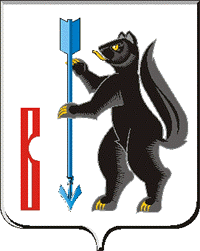 АДМИНИСТРАЦИЯГОРОДСКОГО ОКРУГА ВЕРХОТУРСКИЙП О С Т А Н О В Л Е Н И Еот 21.06.2023г. № 458г. ВерхотурьеОб утверждении порядка установления и оценки применения обязательных требований, содержащихся в нормативных правовых актах городского округа ВерхотурскийВ соответствии с частью 6.1 статьи 7 Федерального закона от 06.10.2003г. № 131-ФЗ «Об общих принципах организации местного самоуправления в Российской Федерации», частью 5 статьи 2 Федерального закона от 31.07.2020г. № 247-ФЗ «Об обязательных требованиях в Российской Федерации», руководствуясь Уставом городского округа Верхотурский,ПОСТАНОВЛЯЮ:1. Утвердить Порядок установления и оценки применения обязательных требований, содержащихся в нормативных правовых актах городского округа Верхотурский (прилагается).2. Опубликовать настоящее постановление в информационном бюллетене «Верхотурская неделя» и разместить на официальном сайте городского округа Верхотурский.3. Контроль исполнения настоящего постановления оставляю за собой.И.о. главы городского округа Верхотурский					    Л.Ю. ЛитовскихУтвержденпостановлением Администрациигородского округа Верхотурскийот 21.06.2023г. № 458«Об утверждении порядка установления иоценки применения обязательных требований, содержащихся в нормативных правовых актах городского округа Верхотурский»ПОРЯДОКустановления и оценки применения обязательных требований, содержащихся в нормативных правовых актах городского округа Верхотурский1. Общие положения1.1. Настоящий Порядок разработан в соответствии с Федеральным законом от 31.07.2020г. № 247-ФЗ «Об обязательных требованиях в Российской Федерации» (далее - Закон № 247-ФЗ) и определяет правовые и организационные основы установления обязательных требований, которые связаны с осуществлением предпринимательской и иной экономической деятельности и оценка соблюдения которых осуществляется в рамках муниципального контроля, привлечения к административной ответственности, предоставления разрешений, осуществляемых Администрацией городского округа Верхотурский (далее - обязательные требования), и оценки применения обязательных требований, содержащихся в нормативных правовых актах городского округа Верхотурский (далее - муниципальные НПА).1.2. Понятия и термины, используемые в настоящем Порядке, применяются в значении, установленном федеральными законами и принятыми в соответствии с ними нормативными правовыми актами Российской Федерации, законами и иными нормативными правовыми актами Свердловской области, правовыми актами городского округа Верхотурский.1.3. Действие настоящего Порядка не распространяется на отношения, связанные с установлением и оценкой применения обязательных требований, указанных в части 2 статьи 1 Закона № 247-ФЗ.2. Порядок установления обязательных требований2.1. Установление обязательных требований осуществляется путем принятия муниципальных НПА или внесения изменений в действующие муниципальные НПА.2.2. Структурными подразделениями Администрации городского округа Верхотурский, муниципальными учреждениями, иными организациями, подведомственными Администрации городского округа Верхотурский, являющимися ответственными за подготовку проекта муниципального нормативного правового акта, устанавливающего обязательные требования (далее - разработчик), при установлении обязательных требований должны быть соблюдены принципы, предусмотренные статьей 4 Закона № 247-ФЗ, и определены:1) содержание обязательных требований (условия, ограничения, запреты, обязанности);2) лица, обязанные соблюдать обязательные требования;3) в зависимости от объекта установления обязательных требований:осуществляемая деятельность, совершаемые действия, в отношении которых устанавливаются обязательные требования;лица и используемые объекты, к которым предъявляются обязательные требования при осуществлении деятельности, совершении действий;результаты осуществления деятельности, совершения действий, в отношении которых устанавливаются обязательные требования;4) формы оценки соблюдения обязательных требований (муниципальный контроль, привлечение к административной ответственности, предоставление разрешений);5) структурными подразделениями Администрации городского округа Верхотурский, осуществляющие оценку соблюдения обязательных требований.2.3. Положения муниципальных НПА, устанавливающих обязательные требования, должны вступать в силу либо с 1 марта, либо с 1 сентября соответствующего года, но не ранее чем по истечении 90 дней со дня официального опубликования соответствующего муниципального НПА, если иное не установлено федеральным законом, указом Президента Российской Федерации или международным договором Российской Федерации, предусматривающими установление обязательных требований.Положения части первой настоящего пункта не применяются в отношении муниципальных НПА, подлежащих принятию в целях предупреждения террористических актов и ликвидации их последствий, предупреждения угрозы обороне страны и безопасности государства, при угрозе возникновения и (или) возникновении отдельных чрезвычайных ситуаций, введении режима повышенной готовности или чрезвычайной ситуации на территории городского округа Верхотурский либо на ее части, а также муниципальных НПА, направленных на недопущение возникновения последствий обстоятельств, произошедших вследствие непреодолимой силы, то есть чрезвычайных и непредотвратимых при данных условиях обстоятельств, в частности эпидемий, эпизоотий, техногенных аварий и катастроф.Положения муниципальных НПА, которыми вносятся изменения в ранее принятые НПА, могут вступать в силу в иные, чем указано в части первой настоящего пункта, сроки, если в заключении об оценке регулирующего воздействия установлено, что указанные изменения вносятся в целях снижения затрат физических и юридических лиц в сфере предпринимательской и иной экономической деятельности на исполнение ранее установленных обязательных требований и не предусматривают установление новых условий, ограничений, запретов, обязанностей.2.4. Муниципальным НПА, содержащим обязательные требования, должен предусматриваться срок его действия, который не может превышать шести лет со дня вступления в силу такого правового акта.По результатам оценки применения обязательных требований в соответствии с настоящим Порядком может быть принято решение о продлении срока действия муниципального НПА, содержащего обязательные требования, не более чем на шесть лет.2.5. Разработчик (за исключением муниципальных учреждений, иных организаций, подведомственных Администрации городского округа Верхотурский) обеспечивает проведение оценки регулирующего воздействия проекта муниципального НПА, устанавливающего обязательные требования, в порядке, установленном правовым актом Администрации городского округа Верхотурский.Проведение оценки регулирующего воздействия проекта муниципального НПА, устанавливающего обязательные требования, разработчиком которого является муниципальное учреждение, иная организация, подведомственная Администрации городского округа Верхотурский, обеспечивает структурное подразделение Администрации городского округа Верхотурский, осуществляющее функции и полномочия учредителя в отношении такого муниципального учреждения или организации.В целях оценки обязательных требований на соответствие законодательству Российской Федерации, Свердловской области, муниципальным правовым актам городского округа Верхотурский в порядке, установленном Положением о правовых актах городского округа Верхотурский и должностных лиц Администрации городского округа Верхотурский, проводится правовая экспертиза проекта муниципального НПА, устанавливающего обязательные требования.2.6. Проекты муниципальных НПА, устанавливающих обязательные требования, подлежат публичному обсуждению.Под публичным обсуждением в целях настоящего Порядка понимаются публичные консультации, проводимые в процессе оценки регулирующего воздействия проектов муниципальных НПА, осуществляемой в соответствии с требованиями статьи 46 Федерального закона от 06.10.2003г. № 131-ФЗ «Об общих принципах организации местного самоуправления в Российской Федерации» и в порядке, установленном правовым актом Администрации городского округа Верхотурский, определяющим порядок проведения оценки регулирующего воздействия проектов НПА Администрации городского округа Верхотурский.2.7. В целях обеспечения систематизации обязательных требований и информирования заинтересованных лиц:1) структурные подразделения Администрации городского округа Верхотурский, участвующие в осуществлении муниципального контроля на территории городского округа Верхотурский, формируют перечни муниципальных НПА с указанием структурных единиц, содержащих обязательные требования, оценка соблюдения которых является предметом контроля, а также информацию о мерах ответственности, применяемых при нарушении обязательных требований, с текстами в действующей редакции, размещают перечни муниципальных нормативных правовых актов на официальном сайте городского округа Верхотурский в информационно-телекоммуникационной сети Интернет и поддерживают их в актуальном состоянии;2) структурные подразделения Администрации городского округа Верхотурский, должностные лица которых уполномочены составлять протоколы об административных правонарушениях и (или) рассматривать дела об административных правонарушениях, формируют информацию о мерах ответственности, применяемых при нарушении обязательных требований, размещают ее на официальном сайте городского округа Верхотурский и поддерживают в актуальном состоянии.3. Порядок оценки применения обязательных требований 3.1. Оценка применения обязательных требований проводится в рамках экспертизы муниципальных НПА, проводимой в целях оценки фактического воздействия муниципальных НПА, в порядке, установленном правовым актом Администрации городского округа Верхотурский. Указанным порядком определяются также порядок и основания принятия решения о продлении срока действия, признания утратившими силу или пересмотра муниципальных НПА, устанавливающих обязательные требования.3.2. Оценка применения обязательных требований проводится в целях анализа обоснованности установленных обязательных требований, определения и оценки фактических последствий их установления, выявления избыточных условий, ограничений, запретов, обязанностей.